						School of Fashion & Textiles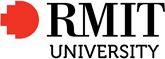 GRADUATE RESEARCH CONFERENCE (GRC)Thursday 19 February 2015Building 516, Brunswick campusTIMERoom 516.01.01516:01.029:15-9:30Welcome  -  Prof Robyn Healy, Head of SchoolREFRESHMENTSWelcome  -  Prof Robyn Healy, Head of SchoolREFRESHMENTS9:30-10:20Hana NasirPhD – MCRJBc, OT*, NM*, NN  10:30-11:20Arsheen MoizMasters – MCRLWc, RP*, AV*, JU, XWAdele Varcoe PhD – MCRRHc, JB*, SR, SW11:30–12:20Jo Aboagyewaa-NtiriPh D – MCRRPc, AV*, MF*, LASonya KraanPhD – CoCJUc, JB*, SR, OT, SW12.30-1:30LUNCHLUNCHKEY:       c    Chair         CoC 	Confirmation  *    Supervisor  MCR 	Mid-candidature ReviewPANEL MEMBERSPANEL MEMBERSPANEL MEMBERSAV  Arun VijayanMF  Mac FergussonRP  Rajiv PadhyeJB  Jessica BuggNN  Nazia NawazSR  Sean RyanJU  Jenny UnderwoodNM Nicola Massy-WestroppSW Suzette WordenLW  Lijing WangRH  Robyn HealyXW Xin Wang